УТС в Хабаровском крае ,по художественной гимнастике ,под руководством тренера высшей категории, воспитавшей чемпионок Мира и Европы Симашкевич Натальи Васильевны.1. Описание места сбора-Хабаровск, С.Краснореченское,ул.Мостовая,22, центр отдыха «Заимка Плюснина».- Большая ,закрытая территория ,хорошие, просторные номера для проживания(телевизор, холодильник, санузел, фен).- Большой зал,высокие потолки, хорошее освещение, ковры, станки ,скамейки (все что нужно для занятий художественной гимнастикой).-На территории расположен корпус для проживания, бассейн  ,спортзал, кинотеатр ,пункт проката инвентаря, сцена для гала концерта, столовая.2.Цели и задачи.-предметная подготовка-отработка новых элементов-развитие гибкости и растяжки -ОФП-работа на выносливость ,прыжки-хореография3.Тренеры сборов- Симашкевич Наталья Васильевна - Мастер спорта СССР по художественной гимнастике. Призёр первенства СССР. Тренер-преподаватель высшей категории. Тренер сборной ОФСОО-ОДСОО «РУСЬ».4.Время и место проведения.Сборы проводятся с 15.06.2016г. по 25.06.2016г.-Заезд 15.06.2016г.-Отьезд 25.06.2016г.5.Участники сборов .К участию допускаются гимнастки с 2010 г.р.и старше.Уровень подготовки любой. Группы будут максимум по15 человек .-Каждая гимнастка должна при себе иметь паспорт или свидетельство о рождении ,а также договор  (оригинал)о страховании от несчастных случаев ,жизни и здоровья.6.Программа сборовДве трехчасовые тренировки в день :-Хореография-Предметная подготовка-Профессиональная  разминка, ОФП-Растяжка,  гибкость-Дополнительно(постановка программ ,индивидуальные тренировки по желанию)7.Финансовые условия.Стоимость УТС-26000 руб.В стоимость сборов входит оплата за:-Проживание в комфортабельных номерах-3-х разовое спортивное сбалансированное питание: завтрак ,обед и ужин.-посещение бассейна- тренерская работа-Дополнительно  ,в не тренировочное время(по вашему желанию)-индивидуальные тренировки-постановка упражнений ( с предметом ).-постановка упражнений (без предмета).- работа с хореографом Сборы необходимо оплатить до 15.05.2016г. по реквизитам: ХГООПРС «СК ВИКТОРИЯ»  680031 г. Хабаровск  ул. Кирпичная  д.36БИНН 2724999870 КПП 272401001р/с 40703 810 8 70000000189  ДАЛЬНЕВОСТОЧНЫЙ БАНК ПАО СБЕРБАНК  г. Хабаровскк/с 30101 810 6 00000000608   БИК   040813608    т. +7(4212) 204-754  email: ck_viktoria@mail.ruЕсли вы желаете записаться на сбор необходимо прислать заявку.Дополнительные вопросы можно задать по :т. +7(4212) 204-754,8 962 220 10 30 ,  emai: ck_viktoria@mail.ruЖдем ваших заявок!Заявка УТС в Хабаровском крае ,по художественной гимнастике ,под руководством тренера сборной ОДСОО-ОФСОО «РУСЬ» Симашкевич Натальи Васильевны.     Тренер команды:_______________________ КОНТ.ТЕЛ. _________________________     Допущено _____ участниц 		Врач __________________			м.п.Карта тК «Заимка»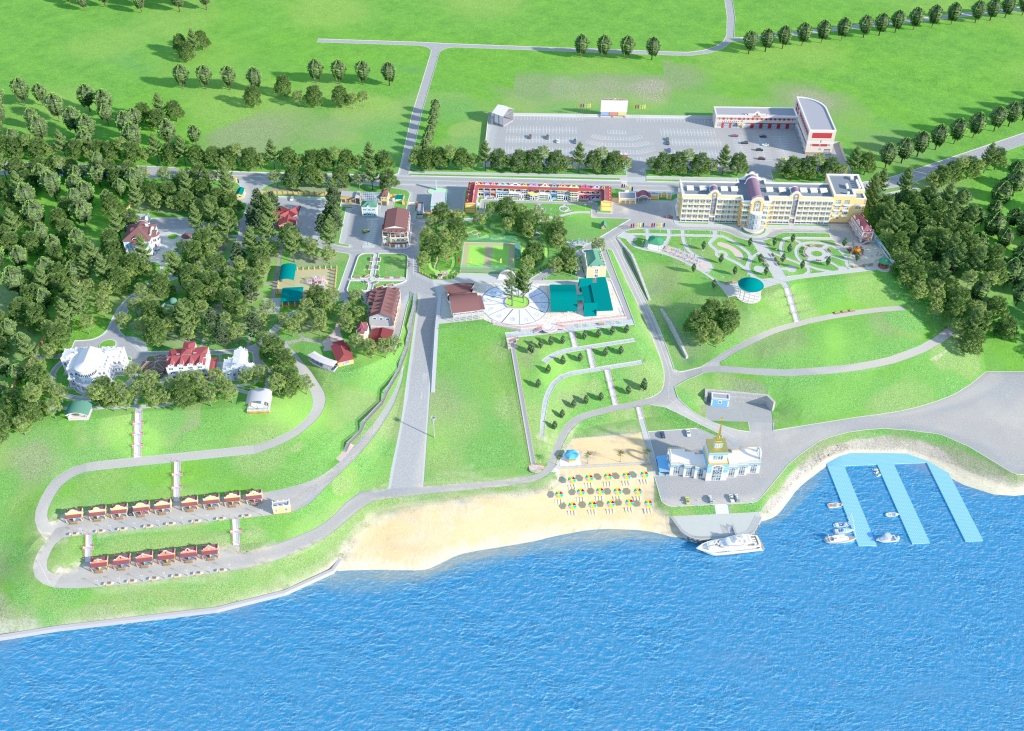 Прогулочные аллеи, пляж.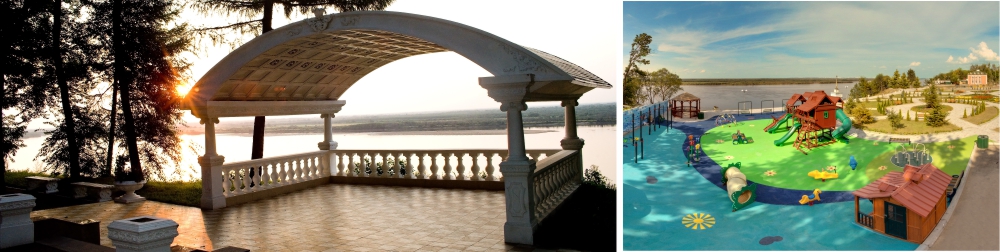 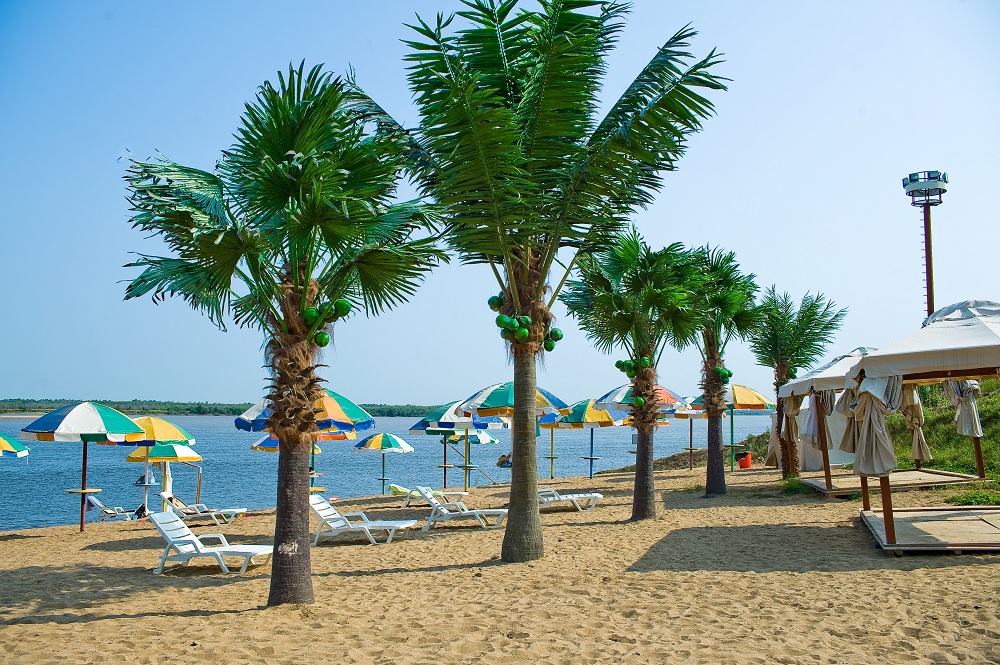 Универсальный спортивный комплекс, где два теннисных корта трансформируются в площадки для игры в баскетбол, волейбол или мини-футбол.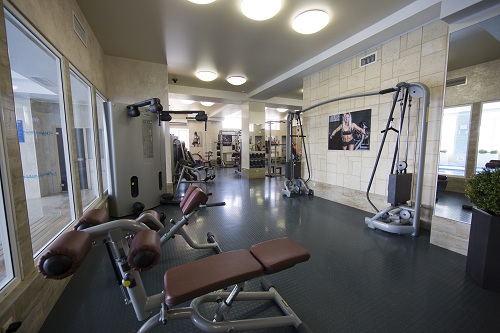 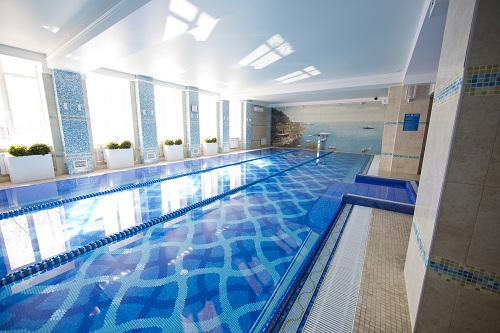 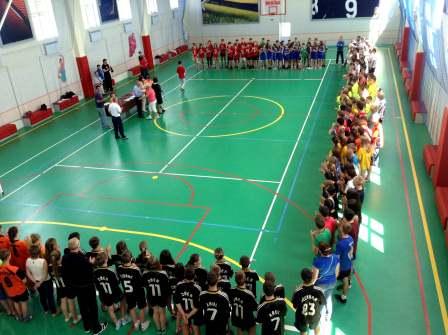 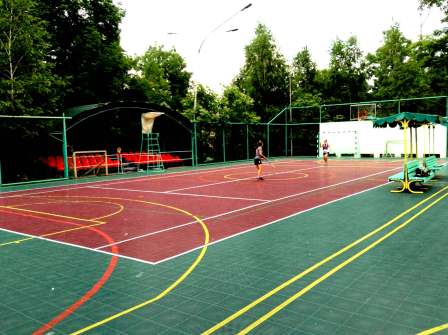 КОРПУС "ХОСТЕЛ"В НОМЕРЕ:1 кровать 150 см2 тумбочкижурнальный столик1 мягкое креслоСтульяЗеркалоТелевизорКондиционер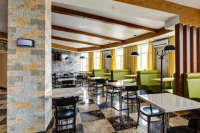 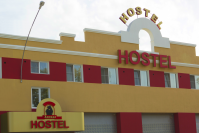 Для желающих - прокат спортивного инвентаря, от велосипедов и роликов до квадроциклов. Ваши дети будут приятно удивлены двумя прекрасными детскими городками, оборудованными в современном стиле. 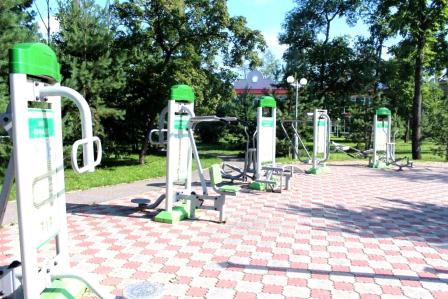 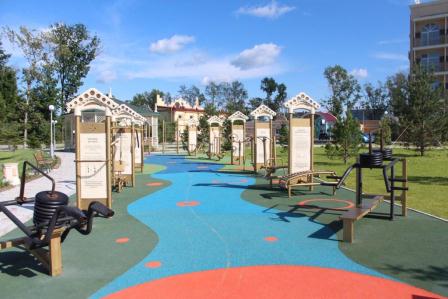 №Ф.И.О.(полностью)Число, месяц, год рожденияРост Адрес проживания (с индексом)Свидетельство о рождении (серия,номер,кем-когда выдан)Виза врача12345…